McGraw Family Library FundThe McGraw family established an endowed fund with the Community Foundation to support the Williamsport-Washington Township Library. This fund helps to create a well-equipped library, which in turn provides education for Warren County residents. In addition to lending books, the library houses many historical records for Warren County and is home to the Learning Center, which has been a valuable tool for many people in the community. 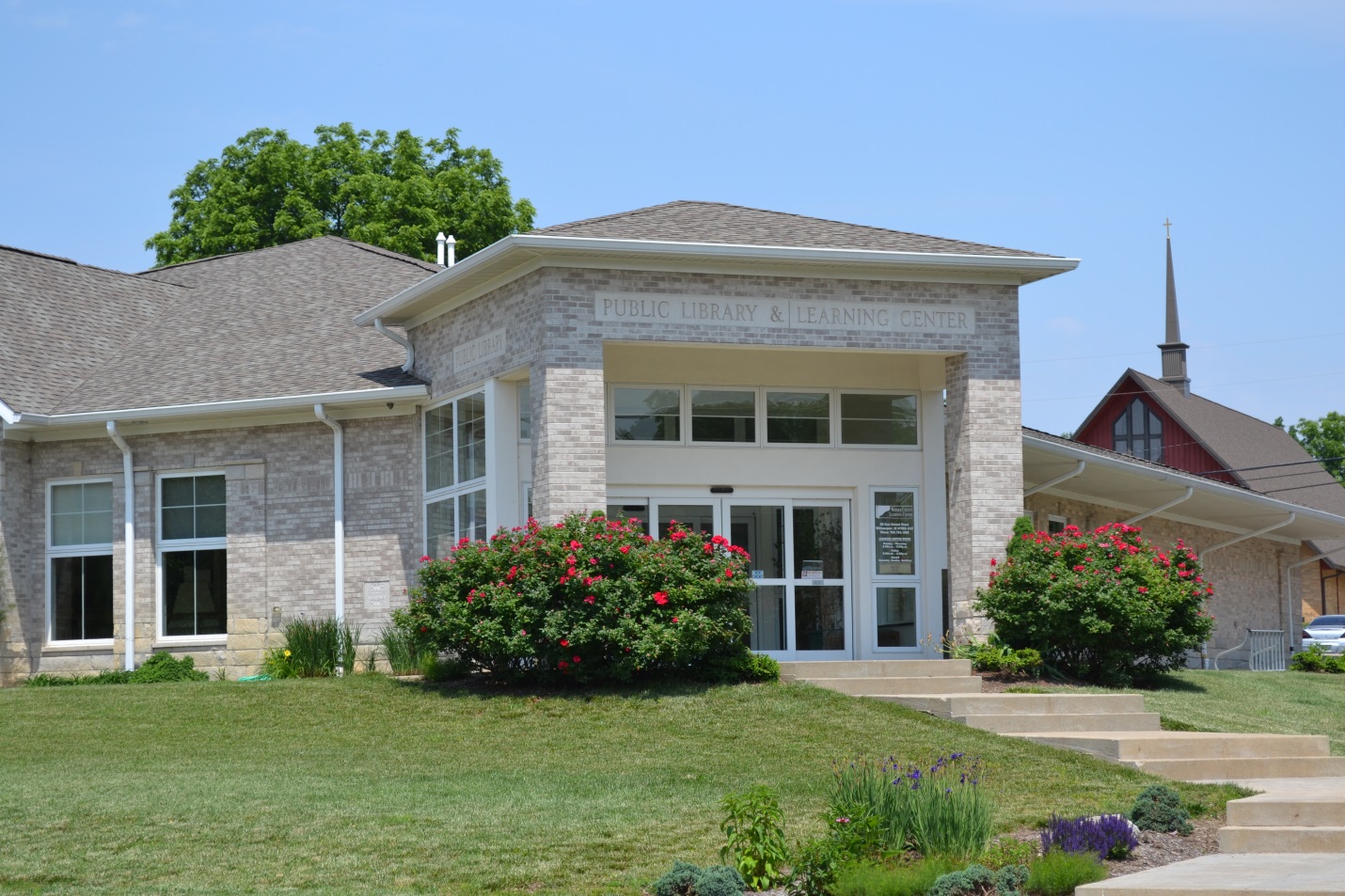 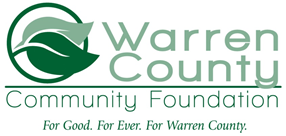 